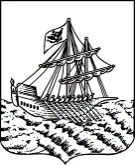 АДМИНИСТРАЦИЯ ГОРОДА КОСТРОМЫЗАМЕСТИТЕЛЬ ГЛАВЫ АДМИНИСТРАЦИИ –ПРЕДСЕДАТЕЛЬ КОМИТЕТА ОБРАЗОВАНИЯ, КУЛЬТУРЫ, СПОРТА И РАБОТЫ С МОЛОДЕЖЬЮРАСПОРЯЖЕНИЕ     _____________                                                                      __________________О проведении городской акции-конкурса на лучший дизайн цветочной клумбы «Цветник Победы», посвященной 75-летию Победы в Великой Отечественной войне 1941-1945 гг., среди воспитанников, педагогов и родителей воспитанников муниципальных дошкольных образовательных учреждений города Костромы В соответствии планом работы Комитета образования, культуры, спорта и работы с молодежью на 2020 год, с подпунктами «б, в» пункта 2.26.2.3. Положения о Комитете образования, культуры, спорта и работы с молодежью Администрации города Костромы, утвержденного постановлением Администрации города Костромы от 09 ноября 2012 года №2366, с целью формирование экологической культуры, воспитания чувств патриотизма и гордости за историческое прошлое своей Родины, ОБЯЗЫВАЮ:          1. Провести в срок до 15.08.2020 года городскую акцию-конкурс на лучший дизайн цветочной клумбы «Цветник Победы», посвященную 75-летию Победы в Великой Отечественной войне 1941-1945 гг. среди воспитанников, педагогов и родителей воспитанников муниципальных дошкольных образовательных учреждений города Костромы (далее Акция-конкурс).2. Утвердить: 2.1. положение о Акции- конкурсе (приложение 1);         2.2. состав организационного комитета по проведению и жюри   Акции -конкурса (приложение 2). 3. Руководителей муниципальных дошкольных образовательных учреждений организовать участие воспитанников, педагогов и родителей в городской Акции -конкурсе.  4. Муниципальное бюджетное учреждение города Костромы «Городской центр обеспечения качества образования» (Исмагилова С.Е.) обеспечить организационно-методическое сопровождение мероприятия. 5. Контроль за исполнением распоряжения возложить на начальника Управления образования Т.Н. Скачкову.Заместитель главы Администрации – председатель Комитета                                                                              М. Л. СоколоваНачальник Управления образования____________________ Т.Н. Скачкова«__» _______________ 2020 годаНачальник отдела реализации программдошкольного образования Управления образования____________________ О.А. Турыгина«__» _______________ 2020 годаЗаведующий  МБУ ГЦОКО_____________________ С.Е. Исмагилова «__» _______________ 2020 годаВласова Галина Владимировна45-71-78РАССЫЛКА:В дело: 1 экз.В МБУ ГЦОКО: 1 экз.В общеобразовательные учреждения – электронной почтойПриложение 1Утверждено:распоряжением заместителя главы Администрации - председателя Комитета образования, культуры, спорта и работы с молодёжью  Администрации города Костромы      от  «      »              2020 года №ПоложениеО городской акции-конкурса на лучший дизайн цветочной клумбы «Цветник Победы», посвященной 75-летию Победы в Великой Отечественной войне 1941-1945 гг. среди воспитанников, педагогов и родителей воспитанников муниципальных дошкольных образовательных учреждений города Костромы1. Общие положенияНастоящее Положение регламентирует статус порядок организации и проведения городской акции-конкурса на лучший дизайн цветочной клумбы «Цветник Победы», посвященной 75-летию Победы в Великой Отечественной войне 1941-1945 гг., среди воспитанников, педагогов и родителей воспитанников муниципальных дошкольных образовательных учреждений города Костромы (далее –Акция - конкурс),определяет его цели и задачи. Акция - конкурс проводится в рамках экологического движения юных патриотов «Сад Памяти» и направлена на воспитание чувства патриотизма, формирование активной жизненной позиции подрастающего поколения, сохранения памяти о героическом прошлом родного края. Цель Акции-конкурса - формирование экологической культуры и гражданского, патриотического сознания подрастающего поколения, воспитание внимательного и благодарного отношения к ветеранам войны, труженикам тыла и пожилым людям, пережившим тяготы войны.1.4. Задачи Акции-конкурса:- активизация детей, родителей и педагогов на подготовку достойного    празднования 75-летия Победы в Великой Отечественной войне 1941-1945 гг.;- организация практической деятельности по закладке цветиков, клумб на территории дошкольных образовательных учреждений, приуроченной празднованию 75-летия Победы в Великой Отечественной войне;- привлечение к участию в экологическом практико-ориентированном конкурсе «Цветы Победы» максимального количества семей воспитанников детского сада; - использование научного потенциала организаций, учреждений города для оказания консультативной помощи педагогам, детям и их родителям по выращиванию цветочной рассады и посадке, созданию дизайн-проекта. 1.5. Учредителями и организаторами Акции - конкурса являются Комитет образования, культуры, спорта и работы с молодежью, муниципальное бюджетное учреждение города Костромы «Городской центр обеспечения качества образования», Костромское городское общество охраны природы.2. Условия проведения Акции-конкурса2.1. Участники Акции-конкурса: воспитанники, родители воспитанников, педагоги дошкольных образовательных учреждений города Костромы.2.2. Лица, претендующие на участие в Акции -конкурсе, представляют заявку на участие, которая заполняется по форме, утвержденной в приложении 1 подается согласно срокам проведения номинаций. 2.3. Решением жюри лучшие работы будут отобраны для постоянной выставки фотографий в и участия в областном и федеральном конкурсах.3. Порядок и сроки проведения Акции -конкурса3.1.   Акция-конкурс проводится с 20 мая до 15 августа 2020 года в три этапа.              3.2. Первый этап «Дизайн проект» – творческий (работа непосредственно в образовательных организациях и семьях воспитанников в дистанционном режиме) с 25 мая до 1 июня 2020 года.             Представляется не более двух дизайн проектов от дошкольного образовательного учреждения лучший графический макет или графический рисунок клумбы, цветника созданный в любом графическом редакторе и, сохраненный в форматах jpeg, bmp. Описание проекта не более 1 страницы (проект должен содержать максимально полную информацию о клумбе или цветнике, обязательное условие – наличие эскиза в цвете в электронной или бумажной форме, а также    перечень растений, которые будут высаживаться).            Критерии оценки: соответствие тематике, информативность, практическая значимость, техника и качество выполнения, оригинальность; 
           3.3. Второй этап – конкурсный практическая деятельность (выращивание рассады, дизайн клумбы, уход и полив в течение летнего периода). Сроки проведения второго этапа – май - август 2020 года. Оценка цветников, клумб на территории детского сада будет осуществляется в период приемки учреждений к началу учебного года;            3.4. Третий этап – итоговый результат Акции -конкурса «Клумба Победы», «Цветник Победы» должен быть представлен в виде презентации с фотоотчетом каждого этапа и подписями под каждой фотографией. Презентация включает в себя не менее 6 слайдов: 1 слайд титульный — название учреждение, название проекта, автор(ы) и руководитель проекта, год выполнения;2 слайд — оформление 1 этапа;3-5 слайд — оформление 2 этапа и текстовая аннотация к проекту.6 слайд -  итоговая фотография. Срок сдачи не позднее 1 августа 2020года           3.5. Конкурс проводится по номинациям:- «Цветник Салют Победа!»; - «Клумба Победы».           3.6. Регистрация заявок и приём конкурсных работ проводится с 25 мая до 1 июня 2020 года. Обязательным условием Акции- конкурса является описание макета цветника, клумбы. 3.7. Заявки оформляются на каждую номинацию отдельно на бумажном носителе (приложение 1).3.8. Оформленная заявка на каждую номинацию, заверенная подписью руководителя, направляется по электронной почте (скан документа и документ в формате Word) на электронную почту coko.do@yandex.ru.4.Требования и критерии оценки4.1.   Проекты оцениваются по следующим критериям:
- общее впечатление целостности цветочной композиции (5баллов);
- оригинальность подходов в дизайнерском решении (5баллов);
- эстетическая привлекательность,    художественное оформление (5 баллов);
- гармония цветовых сочетаний    цветочных растений (5 баллов);
- учёт принципа непрерывности цветения растений с мая по август (5 баллов).4.2. Поступление работ на конкурс расценивается как согласие авторов на их возможную полную или частичную публикацию в средствах массовой информации с сохранением авторства.
5. Организация работы жюри         5.1.Для рассмотрения и оценки представленных работ, подведения итогов и определения победителей  создается жюри Акции-конкурса (Приложение 2).5.2 Жюри Акции-конкурса:- разрабатывает и утверждает регламент своей работы;- рассматривает и оценивает конкурсные работы и выступления;- подводит итоги Акции-конкурса;- определяет победителей в каждой возрастной группе.5.3 Решение жюри Акции -конкурса оформляется протоколом и подписывается членами жюри.6 . Подведение итогов Акции - конкурса и награждение победителей6.1. Победители в каждой номинации определяются среди всех участников дошкольных образовательных учреждений.6.2. Все победители получат Диплом в соответствии с заявками, победители Акции-конкурса получают дипломы 1, 2, 3 степени, предусмотрены поощрительные призы: Диплом за оригинальность оформления цветника, клумбы», «Диплом за лучшее совместное творчество детей и родителей», «Диплом за творческий подход к созданию условий для реализации воспитательно -образовательной деятельности».6.3. Победители получают право на участие в выставке фотографий «Салют Победа!», организованной  6.3. Торжественное закрытие Акции-конкурса, награждение победителей состоится на секции августовской конференции в Зале Муниципального бюджетного учреждения города Костромы «Городской центр обеспечения качества образования» (г.Кострома, ул. Ленина,84).приложение 1. к положению Акции - конкурсаВ оргкомитет Акции-конкурс«Цветник Победы», заведующей МБДОУ города Костромы«Детский сад № ____»ЗАЯВКАПросим зачислить для участия в Акции -конкурс на лучший дизайн цветочной клумбы «Цветник Победы», посвященной 75-летию Победы в Великой Отечественной войне 1941-1945 гг. среди воспитанников, педагогов и родителей воспитанников муниципальных дошкольных образовательных учреждений города Костромы МБДОУ «Детский сад № ___ »  НОМИНАЦИЯ________________Приложение.  Описание проекта не более 1 страницы (проект должен содержать максимально полную информацию о клумбе или цветнике, обязательное условие – наличие эскиза в цвете в электронной или бумажной форме, а также    перечень растений, которые будут высаживатьсяЗаведующий:  _____________________/______________________/                      М ППриложение 2Утверждено:распоряжением заместителя главы Администрации - председателя Комитета образования, культуры, спорта и работы с молодёжью  Администрации города Костромы      от  «      »              2020 года №Список организаторов и членов жюри городской акции-конкурс на лучший дизайн цветочной клумбы «Цветник Победы», посвященную 75-летию Победы в Великой Отечественной войне 1941-1945 гг. среди воспитанников, педагогов и родителей воспитанников муниципальных дошкольных образовательных учреждений города КостромыСкачкова Татьяна Николаевна – начальник Управления образования Комитета образования, культуры, спорта и работы с молодежью Администрации города Костромы;Исмагилова Светлана Евгеньевна – заведующий МБУ города Костромы «Городской центр обеспечения качества образования»;Крылова Елена Николаевна - заместитель заведующего МБУ города Костромы «Городской центр обеспечения качества образования»;Турыгина Оксана Анатольевна – начальник отдела реализации программ дошкольного образования Управления образования;Савельева Тамара Витальевна – главный специалист отдела реализации программ дошкольного образования Управления образования;Власова Галина Владимировна – старший методист МБУ города Костромы «Городской центр обеспечения качества образования»;Целикова Наталья Анатольевна – старший методист МБУ города Костромы «Городской центр обеспечения качества образования»;Метелькова Елена Васильевна, педагог организатор по экологическому воспитанию муниципального бюджетного дошкольного образовательного учреждения города Костромы «Центр развития ребенка -Детский сад №75»;Разживина Светлана Георгиевна, педагог –организатор муниципального бюджетного дошкольного образовательного учреждения города Костромы «Центр развития ребенка -Детский сад №67»;Правдзинская Дарья Юрьевна - старший воспитатель муниципального бюджетного дошкольного образовательного учреждения города Костромы «Детский сад №3»;Смирнова Светлана Евгеньевна- старший воспитатель муниципального бюджетного дошкольного образовательного учреждения города Костромы «Детский сад №4»;Новикова Светлана Михайловна -- старший воспитатель муниципального бюджетного дошкольного образовательного учреждения города Костромы «Детский сад №5»;Кулагина Марина Германовна - старший воспитатель муниципального бюджетного дошкольного образовательного учреждения города Костромы «Детский сад №10»;Землянухина Жанна Зиновьевна  - старший воспитатель муниципального бюджетного дошкольного образовательного учреждения города Костромы «Детский сад №12»;Федулова Ольга Александровна - старший воспитатель муниципального бюджетного дошкольного образовательного учреждения города Костромы «Детский сад №14»;Коржева Алина Сергеевна- старший воспитатель муниципального бюджетного дошкольного образовательного учреждения города Костромы «Детский сад №20»;Ильина Елена Сергеевна - старший воспитатель муниципального бюджетного дошкольного образовательного учреждения города Костромы «Детский сад №25»;Васильченко Инна Викторовна - старший воспитатель муниципального бюджетного дошкольного образовательного учреждения города Костромы «Детский сад №44»;Дубинянская Наталья Сергеевна- старший воспитатель муниципального бюджетного дошкольного образовательного учреждения города Костромы «Детский сад №63»;Уткина Елена Павловна- старший воспитатель муниципального бюджетного дошкольного образовательного учреждения города Костромы «Детский сад №71»;Ивахова Светлана Павловна- старший воспитатель муниципального бюджетного дошкольного образовательного учреждения города Костромы «Детский сад №74»;Севастьянова Елена Владимировна- старший воспитатель муниципального бюджетного дошкольного образовательного учреждения города Костромы «Детский сад №84»;Карцева Наталья Станиславовна- старший воспитатель муниципального бюджетного дошкольного образовательного учреждения города Костромы «Детский сад №89».Дошкольное учреждение(писать полностью)Например: Муниципальное бюджетное…Педагог(и)Ф. И. О должность (полностью)руководителя проектаСемья ФИ воспитанникаНазвание цветочной композиции